Scales Mound School District #211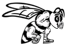 Step 5: Final SLO RatingTeacher:  ______________________________________________	Date submitted:  ______________________Grade Level/Subject:  ________________________________________________________________________________Learning Goal:  _____________________________________________________________________________________* Please attach the completed Measurement Model sheet.SLO Scoring  							The signature below indicates that a conference was held between the teacher and evaluator.  The teacher’s signature does not necessarily indicate agreement with the evaluation. The teacher may attach additional comments to the SLO rating._____________________________________________		______________Teacher Signature							Date_____________________________________________		______________Evaluator Signature							DateTargeted Growth ResultsProvide a detailed summary of student performance data.What percent of your students met their growth targets? % of students to reach growth targets: ___________________SLO Rating: __________________SLO Scoring Thresholds:Excellent - 76% or more of students on SLO roster met growth targets.Proficient - 51-75% of students on SLO roster met growth targets.Needs Improvement - 26-50% of students on SLO roster met growth targets.Unsatisfactory - 25% or less of students on SLO roster met growth targets.